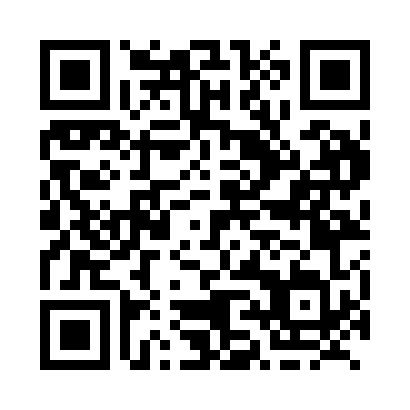 Prayer times for Minesing, Ontario, CanadaMon 1 Jul 2024 - Wed 31 Jul 2024High Latitude Method: Angle Based RulePrayer Calculation Method: Islamic Society of North AmericaAsar Calculation Method: HanafiPrayer times provided by https://www.salahtimes.comDateDayFajrSunriseDhuhrAsrMaghribIsha1Mon3:465:391:236:449:0811:002Tue3:475:401:246:449:0710:593Wed3:485:401:246:449:0710:594Thu3:495:411:246:449:0710:585Fri3:505:421:246:449:0610:586Sat3:515:421:246:449:0610:577Sun3:525:431:246:449:0610:568Mon3:545:441:256:449:0510:559Tue3:555:441:256:439:0510:5410Wed3:565:451:256:439:0410:5311Thu3:575:461:256:439:0410:5212Fri3:595:471:256:439:0310:5113Sat4:005:481:256:429:0210:5014Sun4:015:491:256:429:0210:4915Mon4:035:501:256:429:0110:4816Tue4:045:501:266:419:0010:4617Wed4:065:511:266:418:5910:4518Thu4:075:521:266:418:5910:4419Fri4:085:531:266:408:5810:4220Sat4:105:541:266:408:5710:4121Sun4:125:551:266:398:5610:3922Mon4:135:561:266:398:5510:3823Tue4:155:571:266:388:5410:3624Wed4:165:581:266:388:5310:3525Thu4:185:591:266:378:5210:3326Fri4:196:001:266:368:5110:3227Sat4:216:021:266:368:5010:3028Sun4:236:031:266:358:4910:2829Mon4:246:041:266:348:4710:2730Tue4:266:051:266:348:4610:2531Wed4:286:061:266:338:4510:23